ПРОТОКОЛзаседания конкурсной комиссиидегустационного конкурса молочной  продукции «Молочные продукты-2016», проведенного в рамках Международной конференции ЕАС  по производству и переработке  молока14 – 16 сентября 2016г  в  г. Сочи            С 14 по 16 сентября 2016г. в г. Сочи состоялась Международная конференция  ЕАС  по производству и переработке молока. В рамках этой конференции проводился конкурс качества молочной продукции «Молочные продукты-2016», в котором приняли участие 24 предприятие из 13 различных регионов России, а также из Республики Беларусь. На конкурс было представлено 113 образцов по 17 номинациям.Состав дегустационной комиссии конкурса:По результатам оценки качества молочной продукции членами дегустационной комиссии награждены:Гран-при 22 образца молочной продукции от 13 предприятий;Золотыми медалями 20 образцов молочной продукции от 12  предприятий;Дипломами Лауреата конкурса 26 образцов молочной продукции  от 19  предприятий.ГРАН-ПРИ:ООО «Братья Чебурашкины», Московская область за «Молоко питьевое пастеризованное безлактозное м.д.ж. 3,6-4,6%».ООО «Фермерское молоко», Калининградская область   за «Кефир «Фермерский" м.д.ж.  3,2%».АО фирма «Агрокомплекс» им. Н. И. Ткачева Краснодарский край за «Коктейль молочный с наполнителем «Клубника» м.д.ж. 2,5%».АО фирма «Агрокомплекс» им. Н. И. Ткачева Краснодарский край за «Йогурт с наполнителем киви-яблоко м.д.ж. 10%» и за Йогурт с наполнителем черника м.д.ж. 10%.ООО «Братья Чебурашкины» Московская область за «Сметану м.д.ж. 10%». ООО «Фермерское молоко», Калининградская область   за «Творог "Фермерский" натуральный   "Деревенский"  м.д.ж. 9%».ЗАО «Мелеузовский МКК» Республика Башкортостан за «Десерт творожный «Тир@мису» трехслойный с наполнителем м.д.ж. 17%».ООО «Фермерское молоко», Калининградская область  за «Ряженку  "Фермерская"  м.д.ж. 3,5%».ОАО «Бабушкина крынка» Республика Беларусь за «Бионапиток из пахты кисломолочный «Маслянка» с наполнителем «Печеное яблоко» м.д.ж.       1,5 %».Казенное предприятие Омской области «Центр питательных смесей» за «Биопродукт кисломолочный «Бифидин», обогащенный микроэлементами и кальцием (с селеном) для питания детей с 7 лет ТМ «Милочка» м.д.ж.2,5%».ПУП «Калинковичский молочный комбинат» Республика Беларусь за «Молоко сухое обезжиренное быстрорастворимое «Калинка».ОАО «Молокозавод Петропавловский» за «Мороженое  пломбир шоколадный м.д.ж.  12%».ОАО «Бабушкина крынка» Республика Беларусь  за «Напиток на основе молочной сыворотки «Био-Ритм» ананас-морковь пастеризованный»Казенное предприятие Омской области «Центр питательных смесей» за «Кисель молочный овсяный, обогащенный витаминами и микроэлементами для питания детей раннего возраста  ТМ «Медвежонок» м.д.ж. 1.8%»ОАО Московский завод плавленых сыров «КАРАТ» за «Сыр «ДОМАШНИЙ ЛЕГКИЙ» м.д.ж. в сухом веществе 45%»ЗАО фирма «Агрокомплекс» им. Н.И. Ткачева за «Сыр плавленый  сладкий «Омичка» м.д.ж. в сухом веществе 50%.и «Масло сливочное  Бутербродное м.д.ж. 61,5%»ООО «Третьяковский МСЗ» Алтайский край за «Сыр «Алтайский» м.д.ж. в сухом веществе 50%»ЗАО «Агрофирма ПАХМА» Ярославская область за «Масло сливочное традиционное  м.д.ж. 82,5%»ООО «Племзавод «Таежный» Красноярский край за «Масло Крестьянское сладко-сливочное несоленое м.д.ж. 72,5%»ООО « Агрофирма Приволье» Краснодарский  край за «Рулет сырный «Кубанский» м.д.ж. в сухом веществе 45%.ЗОЛОТЫЕ  МЕДАЛИ:ООО «Фермерское молоко», Калининградская область   за «Сливки питьевые пастеризованные "Фермерские" натуральные м.д.ж.  20%». ООО «Рыбинский молочный завод» Ярославская область за «Кефир м.д.ж. 2,5%».ЗАО «Племзавод Ярославка» Ярославская область за «Напиток кисломолочный  йогуртный  с сахаром «Снежок» м.д.ж. 2,5%».ОАО «Бабушкина крынка» Республика Беларусь за «Йогурт с наполнителем «Ананас»  м.д.ж.  2,0%».АО «Учебно-опытный молочный завод» ВГМХА им. Н.В. Верещагина» Вологодская область за «Сметану «Вологодская» м.д.ж. 25%». ОАО «Брянский гормолзавод» г. Брянск за «Биотворог с грушей для питания детей раннего возраста м.д.ж. 4,2%».ОАО «Бабушкина крынка» Республика Беларусь за «Сырок творожный глазированный «Веселые внучата» с кокосовой стружкой и ароматом ванилина м.д.ж. 23%».ОАО Московский завод плавленых сыров «КАРАТ» г. Москва за «Сыр творожный «ВИОЛЕТТА» «СОЧНЫЕ ПОМИДОРЧИКИ» м.д.ж. в сухом веществе 70%».ОАО «Бабушкина крынка» Республика Беларусь за ряженку   м.д.ж.  3% МУП  «Детская  молочная кухня г. Брянска» за «Биопродукт кисломолочный  «Иммунолакт» с сиропом шиповника м.д.ж. 3.2%».ОАО «Брянский гормолзавод» за  «Бифилайф»  Продукт диетического (лечебного и профилактического питания) Биопродукт кисломолочный фруктово-ягодный «малина-шиповник» для детей раннего возраста от одного года с массовой долей жира 2,5%».ОАО «Бабушкина крынка» Республика Беларусь за «Сыворотку сухую молочную деминерализованную СД-90»ЗАО «Мелеузовский МКК» Республика Башкортостан за «Молоко сухое цельное м.д.ж 26%».ОАО «Модест» г. Барнаул  за «Напиток сывороточный пастеризованный, обогащенный  микроэлементами (железо, цинк) «Морс» с соком яблока-черники для питания детей раннего возраста (с 1 года жизни)»ОАО «Модест» г.Барнаул за «Молоко питьевое стерилизованное, обогащенное витамином С для питания детей раннего возраста (с 8 месяцев) с м.д.ж.3,2%» ОАО «Молоко» г. Минусинск Красноярский край  за «Сыр плавленый копченый колбасный м.д.ж. в с.в-х 40%»ПАО Сыродельный комбинат «Ичалковский» Республика Мордовия за «Сыр плавленый колбасный копченый с ветчиной" массовая доля жира в  сухом веществе 45%»ООО «Сыродельный комбинат «Ичалковский» Республика Мордовия за «Сыр твердый "Грана Ичалки" массовая доля жира в  сухом веществе 45%» ОАО «Бабушкина крынка» Республика Беларусь за «Масло сладкосливочное несоленое «Элитное» массовая доля жира 84%» АО «Учебно-опытный молочный завод» ВГМХА им. Н.В. Верещагина» Вологодская область за «Масло сливочное Традиционное м.д.ж. 82,5%» ДИПЛОМЫ ЛАУРЕАТОВ  КОНКУРСА:ООО «Племзавод «Таежный» Красноярский край за «Молоко питьевое пастеризованное с м.д.ж. 3,2%».ООО «Фермерское молоко», Калининградская область   за «Сливки питьевые пастеризованные "Фермерские" натуральные м.д.ж.   10%».ЗАО Агрофирма «ПАХМА», Ярославская область за «Кефир м.д.ж. 2,5%».ООО «Фермерское молоко», Калининградская область   за «Снежок "Фермерский" м.д.ж.  3,5%».ООО «Фермерское молоко», Калининградская область   за «Йогурт молочный фруктовый «Фермерский» натуральный персик-абрикос м.д.ж. 3,5%».ООО «Алтайская Буренка» Алтайский край за «Йогурт фруктово-ягодный с облепихой м.д.ж. 1,5 %».ООО «Фермерское молоко», Калининградская область   за«Сметану "Фермерская» м.д.ж. 20%.ООО «Алтайская Буренка» Алтайский край за «Творог м.д.ж 2,0%».ЗАО «Племзавод Ярославка» Ярославская область за «Массу творожную м.д.ж.16.5%»Казенное предприятие Омской области «Центр питательных смесей» Омская область за «Продукт кисломолочный «Биолакт МК» с сахаром для детского питания ТМ «Медвежонок» м.д.ж.3,2%».ЗАО Агрофирма «ПАХМА», Ярославская область за «Ряженку м.д.ж. 4%».ОАО «Брянский гормолзавод» г. Брянск за Биопродукт кисломолочный «Биолакт» для детского питания с массовой долей жира 3,2%».ЗАО «Мелеузовский МКК» Республика Башкортостан за «Сливки сухие м.д.ж 42%».ОАО «Молокозавод Петропавловский» Камчатский край за «Мороженое пломбир с мягкой карамелью «крем-брюле» с массовой долей жира 12%».ОАО «Бабушкина крынка» Республика Беларусь за «Йогурт с соком «Виноград» массовая доля жира 2,0%»ООО «Агрофирма Приволье» Краснодарский край за «Сыр «Скаморца» ПУП «Калинковичский молочный комбинат» Республика Беларусь за «Сыр мягкий «Адыгейский» с наполнителем «Приправа «Рио» м.д.ж. в с.в-х 45%»ОАО «Бабушкина крынка» Республика Беларусь за «Сыр плавленый сладкий «Шоколадный» массовая доля жира в сухом веществе 30 %»ООО «Третьяковский МСЗ» Алтайский край за «Сыр «Швейцарский» блочный твердый» м.д.ж. в сухом веществе 50%ПУП «Калинковичский молочный комбинат» Республика Беларусь за «Масло сладкосливочное м.д.ж82,5%»   ООО ПК «Кубаньтехносервис» Краснодарский край за «Сметану «Биота», м.д.ж. 30%»ООО ПК «Кубаньтехносервис» Краснодарский край за «Кисломолочный продукт Бифилакт «Биота», м.д.ж. 1%»ОАО «Молоко» Красноярский край  за «Масло топленое м.д.ж. 99%»ОАО «Даниловский маслосырзавод» Ярославская область за «Масло сливочное Крестьянское сладко-сливочное несоленое м.д.ж. 72,5%»ООО «Рыбинский молочный завод» Ярославская область за «Молоко питьевое пастеризованное  м.д.ж. 3.2%»ОАО Московский завод плавленых сыров «КАРАТ» г.Москва за сыр творожный «ВИОЛЕТТА» «БЛАГОРОДНЫЕ ГРИБЫ» м.д.ж. в сухом веществе 70%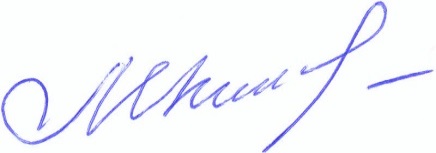 Председатель комиссии         _______________________           Л.Н. Маницкая                           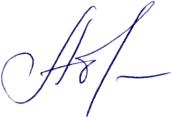 Секретарь комиссии                ________________________        С.В. Абросимова                                      №п/пФ.И.О.Предприятие1.Маницкая Людмила НиколаевнаИсполнительный директор, председатель комиссииРСПМО (г. Москва)2. Мальцев Сергей ГригорьевичДиректор,  заместитель председателя комиссииООО «Троицкий маслосырзавод»(Алтайский край)3.Абросимова Светлана ВсеволодовнаРуководитель группы по разработке нормативных документов, секретарь комиссииРСПМО(г. Москва)4Урбан Ольга ВикторовнаВедущий инженер - технолог ОАО «Бабушкина Крынка» Республика Беларусь5Гудкова Виктория НиколаевнаНачальник химической лаборатории ОАО «Брянский гормолзавод»6Косинова Лариса ВладимировнаВедущий инженер ОТКОАО Молочный комбинат«Воронежский»(г. Воронеж)7Осипюк Ольга АлександровнаЗаместитель начальника отдела контроля качестваЗАО фирма «Агрокомплекс»(Краснодарский край)8Анчина Лариса Николаевна Директор по качеству ЗАО "Мелеузовский молочноконсервный комбинат9Кузнецова Жанна ЮрьевнаНачальник производстваФГУП Учебно-опытный молочный завод Вологодской государственной молочно-хозяйственной академии им. Н.В. Верещагина (г. Вологда)10Гришаева Татьяна Федоровна – Заместитель директора по производству ОАО Сыродельный комбинат «Ичалковский»11Синявина Лариса Евгеньевна Ведущий эксперт ФГБУ «Брянская МВЛ».